Badgers Topic 05/20This is a Rover.Where do you think it is and what is its purpose?Where is the most current Rover , what is it looking for?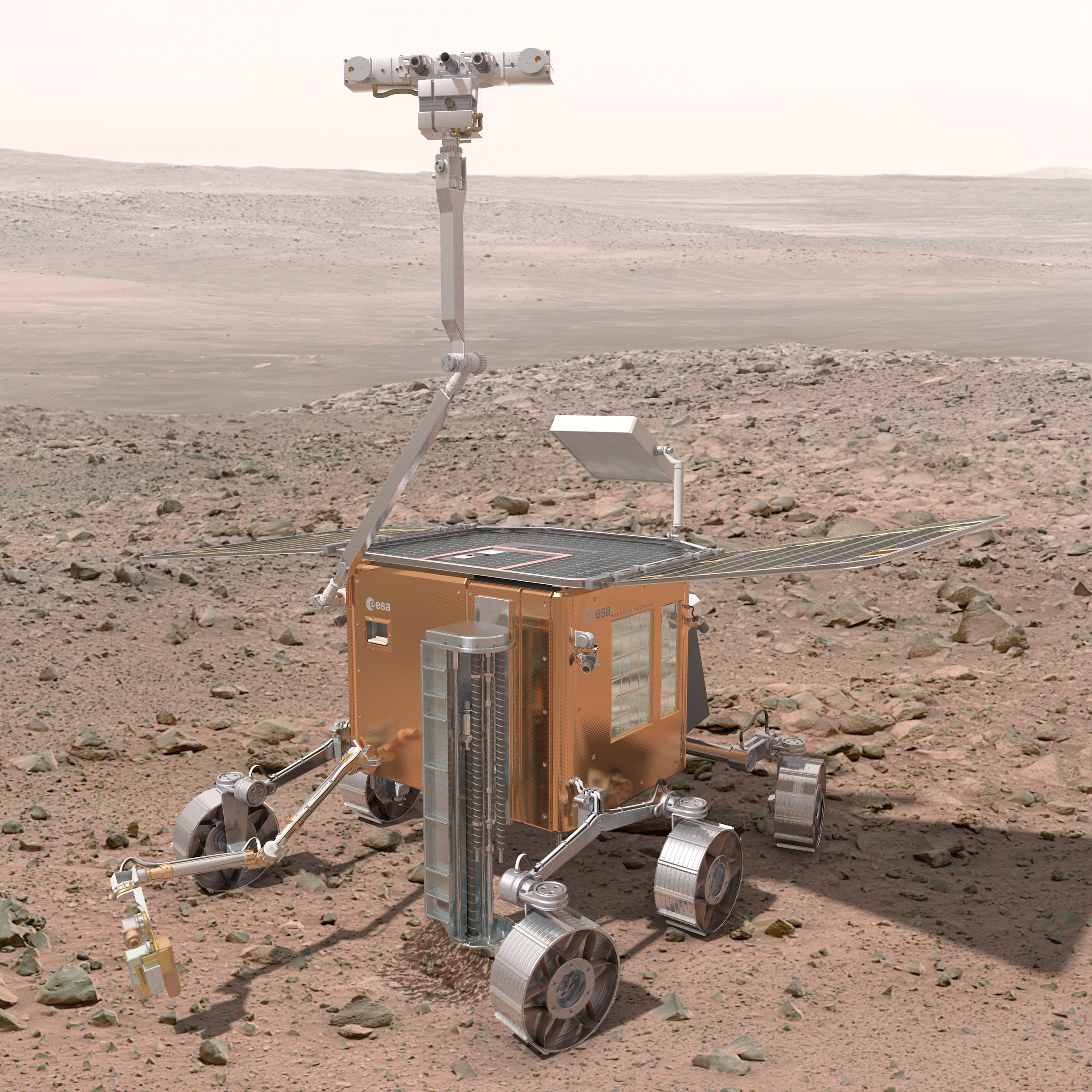 